Отчет о проведенных мероприятиях в рамках областного проекта «Всей семьей в будущее»МБОУ «Школа №43»В рамках реализации областного проекта «Всей семьей в будущее», блока гражданско-патриотического воспитания  14.02.2018 года в МБОУ «Школа № 43» было проведено мероприятие – «Литературная викторина по произведениям А.М. Горького». В игре приняли участие команды учеников 7-х  классов, родители и учителя.  На протяжении всего мероприятия ребята познакомились с биографией А. Горького, была проведена литературная викторина на определение уровня знаний произведений, познакомились с новыми произведениями, посетили выставку, посвящённую творчеству писателя.      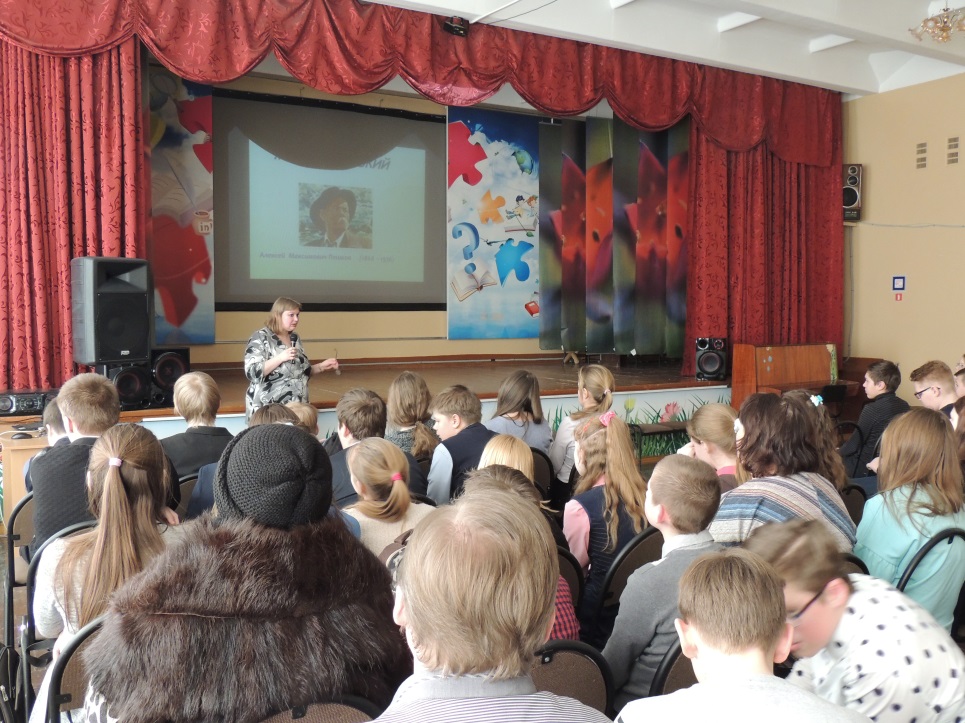 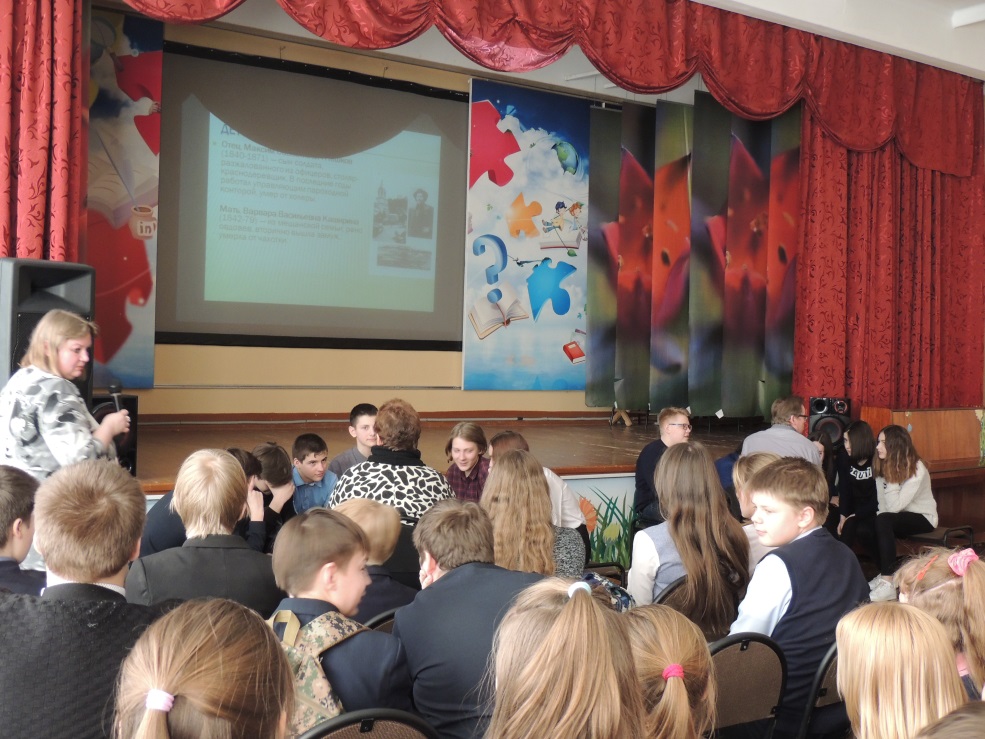 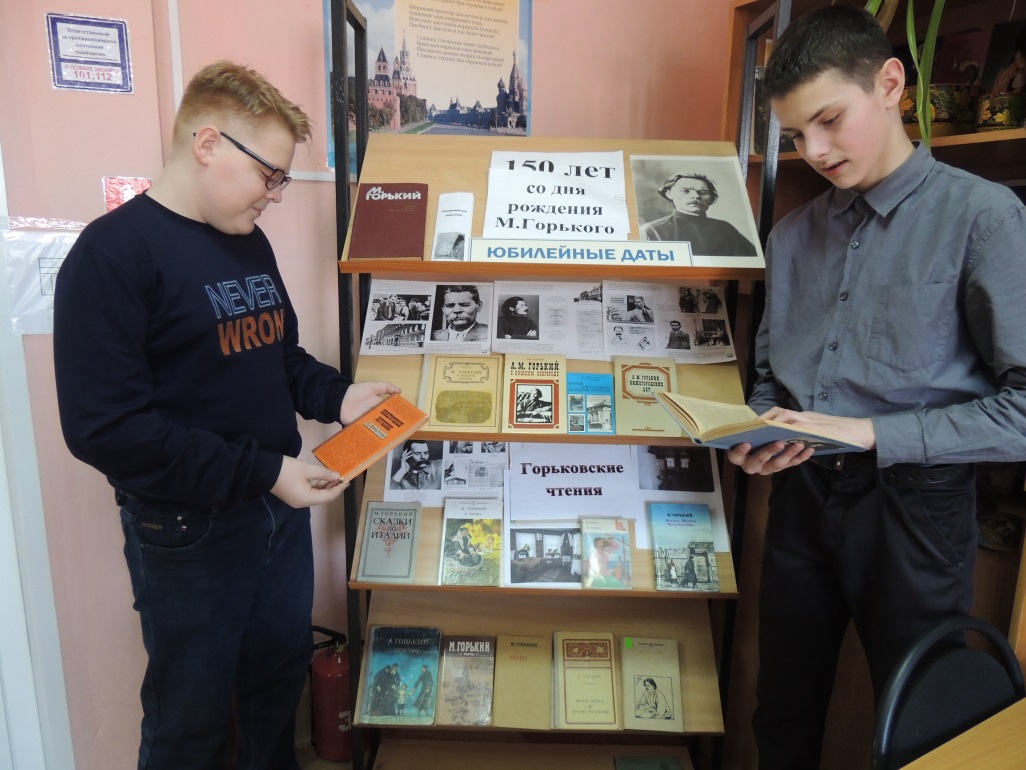 